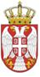             Република СрбијаОСНОВНА ШКОЛА „КРАЉ ПЕТАР  I“        Ниш, Војводе Путника бр. 1           Број: 610-628/92-2-2023-04        Датум: 07. 07. 2023.годинеИ З В О Диз записника са 92.  телефонске седнице,Школског одбора  ОШ »Краљ Петар I« у Нишу,одржане дана  07. 07.  2023. године.1. Донета Одлука о усвајању записника са претходних седница,2, Донета Одлука о доношењу Измена финансијског плана за 2023. годину,3. Донета одлука о доношење Предлога буџета за 2024. годину.							записничар							Лидија Цветковић